الجمهورية الجزائرية الديمقراطية الشعبية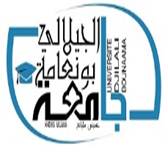 وزارة التعليم العالي و البحث العلميجامعة الجيلالي بو نعامة- خميس مليانةنيابة مديرية الدراساتالنتائج الأولية: التحويلات الداخلية 2023تعلن نيابة مديرية الجامعة للبيداغوجيا عن النتائج الأولية للمترشحين – التحويلات الداخلية – يرجى التقرب من نيابة المديرية للبيداغوجيا ابتداء من يوم الاثنين 02 أكتوبر 2023 لإتمام إجراءات التسجيل والتأكد من صحة الوثائق المودعة عبر الرابط.ملاحظة:المترشحون المرفوضة ملفاتهم او العالقة يمكنهم التقرب من النيابة للطعن في قرارات الرفض ابتداء من يوم الاثنين 02 أكتوبر 2023.نظرا لتمديد اجال إيداع فترة الترشيحات سوف يعلن عن قوائم إضافية لا حقا.يمكن للطلبة الذين ترشحوا عبر المنصة ولم تظهر أسماءهم ضمن القوائم التواصل مع نيابة المديرية الملف المطلوب: (شهادة تسجيل+كشوف النقاط+ استمارة تحويل على مستوى النيابة+ بطاقة الطالب).المقبولينالمرفوضينالحالات العالقةالملاحظةسنة البكالوريارقم البكالورياالاسم واللقبالرقممقبول S-ECO202132067427حمادو محمد أمين 1مقبول SS202232454716بوهني ليليا2مقبول DROIT202232493816سليم فاطمة3مقبول DROIT202232511106محمد طهراوي4مقبولST202232486912فلاح إيناس5مقبول ANG202232493410بوكراتم آية6مقبول LLA202232509117سمياني إكرام7مقبول SH /SS202232489217شرفية منى مالية8مقبول SS202132069749آية بن حليمة 9مقبول SH202232456507بن يوسف10مقبول SS202232497913مغربي ليلى11مقبول SH202232500214برايري إيمان12مقبول SH202232500111نجار أيوب13مقبول SH202232504612عباس عبد الباقي جلول14مقبول SH202232496613إيناس سيدي عثمان15مقبول SH202232496806رقية سريرعبد الله16مقبول DROIT202232531420جلوط سارة17مقبول SS202232507208عبد القادر خداوي اكرام 18مقبول SH /SS202232507406بن طيبة نائلة19مقبول S-ECO 202232456809رحالي أنيس20مقبول LLA202232497318هديل سليمان 21مقبول SS202132072783فراح اوراج 22مقبول SH202232500717شيتة عبد الرحمان23مقبول SH202232475108عبد الله حمرات24مقبول SNV202232470517بلهادية أسامة25مقبولST202232494007انال نسرين26مقبولST202232490303Abbas Ahmed yacine27مقبول STAPS 202232479107bourorga abdellah28مقبول ANG202232476913تتبيرت رميسة29مقبولST202232491412Houri wassim30مقبولST202232493903مارية سلسبيل بن جازية 31مقبول S-ECO 202132071317تسعديت سرين لميس32مقبول DROIT202232456118عنصر مراد33مقبولST202232526402خولة  قصاد34مقبول S-ECO 202232456501بطاهر آسية35مقبول SH /SS202232457218بن رقية بهاء الدين36مقبول S-ECO 202232466914جمعي ماجدة 37مقبول DROIT202232510810مرسلي موسى 38مقبولST202232480618دوحة عبد المالك39مقبول S-ECO 202232508414عبد القادر خداوي نوال 40مقبول S-ECO 202232456720سماعيل أمينة41مقبول ANG202232452307خثير انصاف42مقبول SS202232487914لونيس شاهيناز43مقبول LLA202232472007قروسي وئام44مقبول S-ECO 202132078840كحيل محمد45مقبول SS202232492404شهيناز براهمي46مقبول S-ECO 202032062482قادة هاني47مقبول SH202232494006زمزم نسرين48مقبول SH /SS202132071592جڨعود نور الهدى 49مقبول SH /SS202232486118جيطلي معمر معاذ50مقبول SNV202232539411إيططاحين مروة51مقبول SS202232497913مغربي ليلى52مقبول SS202232454716بوهني ليليا53مقبول S-ECO 202232456017قاضي محمد اكرم 54مقبول S-ECO 202232459702داودي  أحمد55مقبول DROIT202232474706ندى بوعلام56مقبول STAPS 202232479004العربي بوعمران عبد البارئ57مقبول LF202132071494Medani Mohamed Cherif 58مقبول S-ECO 202232510613بزيو صفاء 59مقبول STAPS 202232464415أشواق حجيمي 60مقبول S-ECO 202232478502يحي عمار أسماء61مقبول S-ECO 202132067427محمد أمين حمادو62مقبول SM 202232504516زينب نور سكال63مقبول DROIT202232510119سعيد صديق64مقبول ST202038020488sekine ikram65مقبول SH202232491106يوسف بن عبد الله 66مقبول SH /SS202232453805عبد الكريم يحيى67مقبول DROIT202232504704عبدالله محنون68مقبول SNV202232500408رحيل بن علوان69مقبول DROIT202132071587نعيمة بن حمار 70مقبول DROIT202232493816فاطمة سليم71مقبول STU202232538412عبد الرحمن عتو 72مقبول S-ECO 202132071339ghiri cherif73مقبول SH202232480604ايوب سالمي74مقبول S-ECO 202232501116نسيمة حاج بشير 75مقبول SS202232460516شعشوعة بسملة 76مقبول SS202232454716بوهني ليليا77مقبول DROIT202132068752داودي حمزة78مقبول SS202232482115رتيبة بهلول79مقبول S-ECO 202232458302دين علي عبد المالك80مقبول DROIT202132067036جعلالي فارس81مقبول S-ECO 202232465208حايد شيماء82مقبول DROIT202232488417بن سيرة غزلان83مقبول DROIT202232456303وحيد سفيان مناد84مقبول SH202232508219علاف محمد85مقبول DROIT202232494102زمزم يونس86مقبول ST202232505713فيلالي زكرياء 87مقبول DROIT202232503207جيدل خولة 88مقبول DROIT202232500303مخطاري حسام89مقبول DROIT202232510108بن حليمة  اكرم 90مقبول DROIT202232521106قاسم عبدالمؤمن91مقبول SS202132069829زمور هاجر92مقبول SH /SS202132067147عبد الواحد مروى93مقبول DROIT202232456112مزرام محمد ريان94مقبول DROIT202232456306درواش وليد95مقبول S-ECO 202232490311ثلايجي أيوب96مقبول DROIT202232495610شمسة حفصة 97مقبول SNV202232488102بوجلال  صبرينة98مقبول SH202232488519قرومي فايزة99مقبول STAPS 202232477915أحمد زواوي علاء الدين100مقبول SH /SS202232459308بركان هيثم عبد المالك101مقبول STAPS 202232453802لعريبي ياسر102مقبول DROIT202232485807ABDELMOUTALEB CHANEZ103مقبول SS202232489017hammadi maroua104مقبول STAPS 202032061118خالدي عبد المالك إلياس 105مقبول SH202232462912كتروسي سلاف106مقبول LF202232469503لعروسي شروق 107مقبول S-ECO 202132067372Abed oussama 108مقبول S-ECO 202232487405براهمي خيرة 109مقبول S-ECO 202232458302دين علي عبد المالك110مقبول S-ECO 202232487816خدة سيف الدين111مقبول SH202232478019محمد عبد الرؤوف حدوش112مقبول DROIT202232504415مقدم حورية113مقبول DROIT202132071694Walid ait hamadouche114مقبول DROIT202232455810ياحي عبد الله115مقبول LLA202132068863غزالة أيوب116مقبول DROIT202132074645صفية غوات117مقبول DROIT202232479707عيساوي نوال118مقبول ST2022 32480317بوشيرب مروى119مقبول SH202232487008رحماني ألاء120مقبول SH202232471211شكال يماء121الملاحظةسنة البكالوريارقم البكالورياالاسم واللقبالرقممرفوض202232500111نجار ايوب1مرفوض202132068126وداعي عبد النور2مرفوض202232480317بوشيرب مروى3مرفوض202232487008Rahmani Alae4مرفوض202232454714قسول لؤي عبدالاله 5مرفوض202232477906 بن سعدة عبد الرشيد رضا 6مرفوض202232457218BENREGUIA Baha eddine7مرفوض202232427812مقني زين الدين 8مرفوض202232456520بن سليمان أحمد 9مرفوض202232501901العابدي أية10مرفوض202232499605لسلوس أمينة11مرفوض202232508219علاف محمد 12مرفوض202232501908حميد بن حركات13مرفوض202232480317مروى بوشيرب14مرفوض202232508219علاف محمد15مرفوض202232501901العابدي  آية 16مرفوض202232479005بهناس عبد الباسط17مرفوض202232501908حميد بن حركات 18مرفوض202232459318عباس وسام19مرفوض202232490810زمور اكرم20مرفوض202232488902محمد أمين لعقاقنة21مرفوض202232497012علاء عياش22مرفوض202232490811أمال بوكرة عباسي23مرفوض202232486502بوررقة آية24مرفوض202232487419برينة رانية25مرفوض202232477906بن سعدة عبد الرشيد رضا 26مرفوض202232457402خثير خديجة27مرفوض202232512813رزيقة معاشو 28مرفوض202232491009زروقي محفوظ29مرفوض202232512813رزيقة معاشو30مرفوض202232466508شيماء بن بوزيان31مرفوض202232541207فارس جباري32مرفوض202232512813معاشو رزيقة 33مرفوض202232511311سعيد هواري ياسين34مرفوض202232491407قلوش مريم35مرفوض202232493111نجاة قوجيل36مرفوض202232487705زينب عجاج 37مرفوض202232501917عبدالحق بوحلواتي38مرفوض202032061125سالمي عقبة39مرفوض202232460302نادية حراوي40مرفوض202232525909مرزوقي أيمن41مرفوض202232493610خير الدين شيتة42مرفوض202232471405داودي علاء الدين43مرفوض202232459201عشوش نور الزمان44مرفوض202232513009بعوش عبد الرزاق45مرفوض202232502205بوزار شيماء 46مرفوض202232510616صهيب عزيزو47مرفوض202232425915بشرى شباح48مرفوض202232530115أسماء بوجادي49مرفوض202132078889Douha marwa alaa50مرفوض202232481407سردون محمد عماد الدين 51مرفوض202232505806محمد امين بوملال52مرفوض202232459201عشوش نور الزمان53مرفوض202232530115بوجادي أسماء54مرفوض202232409601أميمة عزاب 55مرفوض202232488312أوزقوزو عبد المالك56مرفوض202232460504مزايني أسامة57مرفوض202232479601منصف كلكولي58مرفوض202232489707رافد يسرى59مرفوض202232488305الحميسي عبد اللطيف عب الرحيم60مرفوض202232460715محمد سعدون61مرفوض202232496712محمد خيرة62مرفوض202232477906بن سعدة عبد الرشيد رضا 63مرفوض202232480612عرقوب شعيب 64مرفوض202232487604Taieb itiem Rafik Abdelhadi65الملاحظةتاريخ الميلادالاسم واللقبالرقمناقص رقم وسنة البكالوريا20/07/2002لسلوس امينة 1تغيير التخصص بالكلية29/10/2002قرميط بهاء الدين2ناقص رقم وسنة البكالوريا13/03/2004زينب نور سكال3ناقص رقم وسنة البكالوريا26/10/2000هيثم عماريش4ناقص رقم وسنة البكالوريا14/09/2004علاء الدين عياش5ناقص رقم وسنة البكالوريا23/08/2004نجاة قوجيل6ناقص رقم وسنة البكالوريا16/02/2002حفناوي عبدالرؤوف 7ناقص رقم وسنة البكالوريا01/04/2003قيبو منى 8ناقص رقم وسنة البكالوريا12/12/2004ساهل خالد9ناقص رقم وسنة البكالوريا17/10/2003شهيناز بومدين10ناقص رقم وسنة البكالوريا22/10/2004عديل خالد11ناقص رقم وسنة البكالوريا24/04/2004عبدالمطلب شناز 12ناقص رقم وسنة البكالوريا12/06/2004ياحي محمد فارس13ناقص رقم وسنة البكالوريا03/11/2003صدوقي ريان14ناقص رقم وسنة البكالوريا01/01/2003يحي محمد براهيم15ناقص رقم وسنة البكالوريا25/01/2003Moussa Morsli16ناقص رقم وسنة البكالوريا05/01/2004عجاس عبدالكريم 17ناقص رقم وسنة البكالوريا06/02/2005عشوش نور الزمان18ناقص رقم وسنة البكالوريا27/06/2003هلالي شرين 19ناقص رقم وسنة البكالوريا29/07/2004رافد يسرى20ناقص رقم وسنة البكالوريا28/11/2003بعوش عبد الرزاق21ناقص رقم وسنة البكالوريا04/06/2005مريم زراولة22ناقص رقم وسنة البكالوريا15/07/2003حلال روان23ناقص رقم وسنة البكالوريا21/01/2004علالي ميلود24ناقص رقم وسنة البكالوريا18/09/1987bourzama daoud25ناقص رقم وسنة البكالوريا09/01/2005زمزم نسرين26تغيير التخصص على مستوى الكلية07/02/2002مكور أية27ناقص رقم وسنة البكالوريا28/10/2002بورعدة سلمى28ناقص رقم وسنة البكالوريا24/10/2002رانية براهيم رابح 29ناقص رقم وسنة البكالوريا17/01/2003Azizi Oussama 30ناقص رقم وسنة البكالوريا12/03/2000فقير صبرينة 31تغييرالتخصص بالكية10/02/2003بارودي بثينة32تكوين مهني03/05/2002شلف إكرام33ناقص رقم وسنة البكالوريا08/03/2005أمين طيبوني34ناقص رقم وسنة البكالوريا22/11/2004زهير بشرى35ناقص رقم وسنة البكالوريا01/12/2002صفية غوات36تغيير التخصص بالكلية29/12/2004علي تقوبايت اية 37تغيير التخصص بالكلية08/10/2004عبدالقادر بن علة38تغيير التخصص بالكلية23/09/2003عمارني جمال39تغيير التخصص بالكلية09/04/2003Dahchar Halima40ناقص رقم وسنة البكالوريا01/10/2003غمراني فايزة 41تغيير التخصص بالكلية29/12/2004علي تقوبايت اية 42تغيير التخصص بالكلية29/12/2004مطلوع صلاح الدين43ناقص رقم وسنة البكالوريا04/11/2001يونس لعروسي 44ناقص رقم وسنة البكالوريا29/07/2004آية سايب 45